					DETRAN/AM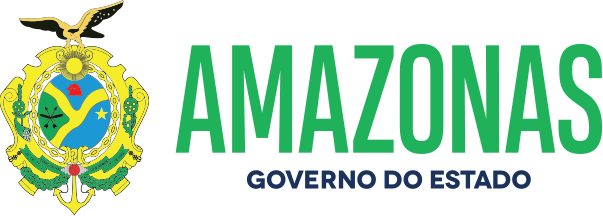 ESPÉCIE: Edital de Notificação de Autuação Nº 031/2022.O DETRAN/AM, fundamentado no art. 281, § único, II, da Lei 9.503, de 23.09.97, consubstanciado com a Resolução 619/2016 do CONTRAN e no princípio constitucional do contraditório da CF; Considerando as reiteradas tentativas de entrega de Notificações de Autuação por infração de trânsito por meio postal aos proprietários dos veículos; NOTIFICA que foram lavradas autuações cometidas pelos veículos de propriedade dos abaixo relacionados, devendo as partes interessadas efetivar apresentação do condutor e Defesa da Autuação no prazo de quinze dias, a contar da data da publicação do presente edital, podendo ser adquirido o formulário para Defesa no site do DETRAN/AM. A não apresentação do Condutor implicará ao proprietário do veículo (pessoa física – responsabilidade pela pontuação), (pessoa jurídica – agravamento art. 257, § 8º).Manaus, 28 de março de 2022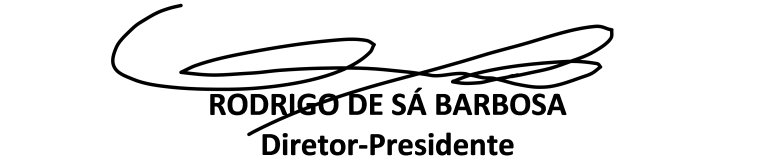 NºPlacaNº AutoCódigo daInfraçãoData daAutuação1 NOU-6142TD-00241742 501-0/0 05/03/222 NOO-7455TD-00239458 659-9/2 06/03/223 NOV-3364TD-00237960 501-0/0 06/03/22